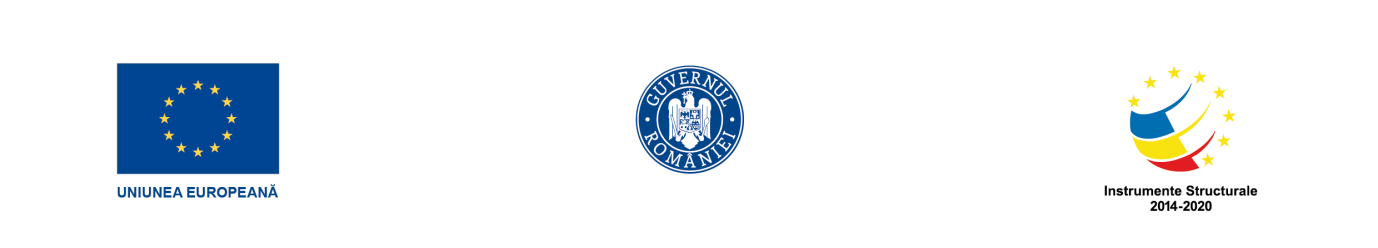 ORAR ACTIVITĂȚI GRUP ȚINTĂ STUDENȚI – APRILIE 2021Săptămâna 1-2 aprilie 2021ORAR ACTIVITĂȚI GRUP ȚINTĂ STUDENȚI Săptămâna 05-09 aprilie 2021ORAR ACTIVITĂȚI GRUP ȚINTĂ STUDENȚI Săptămâna 12 – 16 aprilie 2021ORAR ACTIVITĂȚI GRUP ȚINTĂ STUDENȚI Săptămâna 19 – 23 aprilie 2021ORAR ACTIVITĂȚI GRUP ȚINTĂ STUDENȚI Săptămâna 26 – 30 aprilie 2021Întocmit, 															Avizat,Coordonator activități aplicative program antreprenoriat								Coordonator Partener 5Lect. univ. dr. ZAIȚ Luminița											Conf. univ. dr. MIRONESCU Roxana....................................												...................................Data/ZIGRUPA 2Joi 01.04.2021Vineri 02.04.2021Data/ZIGRUPA 2Luni 05.04.2021Marți06.04.2021Miercuri07.04.2021Joi 08.04.2021Consultații Solomon Daniela19.00-21.00Vineri09.04.2021Data/ZIGRUPA 2Luni 12.04.2021Consultații Solomon Daniela19.00-21.00Marți13.04.2021Miercuri14.04.2021Consultații Solomon Daniela19.00-21.00Joi 15.04.2021Vineri16.04.2021Data/ZIGRUPA 2Luni 19.04.2021Consultații Solomon Daniela19.00-21.00Marți20.04.2021Miercuri21.04.2021Joi 22.04.2021Vineri23.04.2021Data/ZIGRUPA 2Luni 26.04.2021Consultații Solomon Daniela19.00-21.00Marți27.04.2021Miercuri28.04.2021Joi 29.04.2021Vineri30.04.2021